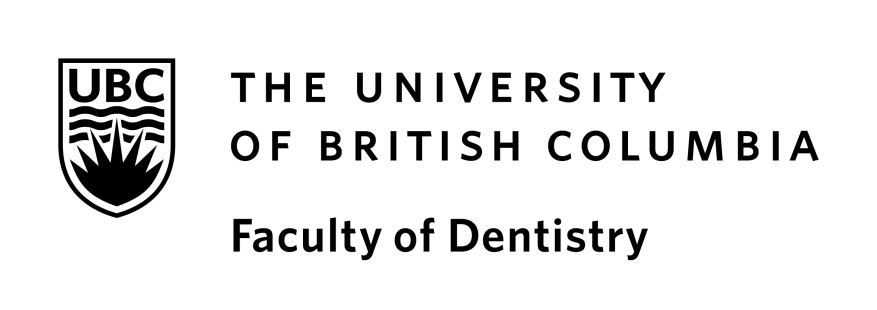 UBC Dentistry Phase II COVID-19Clinic Protocol Equipment and Technology TechniciansIntroduction Purpose of this documentThe purpose of this document is to describe the guidelines required for equipment and technology technicians to attend malfunctions during patient care sessions to be held at the UBC Faculty of Dentistry clinic facilities during the Covid-19 pandemic. Disease description*The causative agent of COVID-19 is severe acute respiratory syndrome coronavirus 2 (SARS –CoV-2). The incubation period, the time between exposure and potentially becoming infected, is on average 5-6 days, but can be up to 14 days with or without symptoms. During the asymptomatic period (pre-symptomatic period) some infected persons may be contagious. Transmission from a pre-symptomatic person can occur before the onset of symptoms. Transmission*Transmission of COVID-19 is primarily from symptomatic people to others who are in close contact through respiratory droplets, by direct contact with infected persons or by indirect exposure through contact with contaminated objects and surfaces. COVID-19 is understood to be highly infective and easily transmissible. This evidence comes from data found in published epidemiological and virologic studies. Goal of this documentThe main goal of this document is to provide guidelines that are in-line with directives given by the BC Ministry of Health, UBC Safety & Risk Services and the Oral Healthcare Response Plan published on May 15, 2020. * https://www.cdsbc.org/Documents/covid-19/Transitioning-Oral-Healthcare-to-Phase-2.pdf?_cldee=YWVzdGV2ZXNAZGVudGlzdHJ5LnViYy5jYQ%3d%3d&recipientid=contact-68ce8108b4eddf11bc9700155d026200-5f97385d1eb14bde902190d3b184cfa9&esid=1cbfb4af-1497-ea11-8dcb-d03f355afb31Overarching GuidelinesThe maximum number of people for a gathering occupying a single area is fifty.In OHC, reception area and east enclosed operatories, north open operatories, south operatories and CSD are each considered a separate area. Graduate Program Clinic and Patterson Dental Learning Centre are each considered a separate area.Physical distancing (2 meters) is to be maintained at all times while in any location within the Faculty of Dentistry buildings.Students, faculty and staff are to follow and maintain COVID-19 hygiene practices such as washing hands and avoid touching your face.Students, faculty and staff are to self-assess for COVID-19 symptoms on a daily basis prior to arriving at UBC. Students, faculty and staff should not come to UBC if presenting a cough, runny nose and/or fever.Infection Prevention and Control measures should be followed at all times. Failure to follow them will result in a request to immediately leave the premises.Appropriate clinic attire is mandatory and failure to adhere to protocol will result in a request to immediately leave the premises.Donning and Doffing of PPEPPE for patient care has been determined based on the guidelines provided by the College of Dental Surgeons of BC on May 15th.Transitioning Oral Healthcare to Phase 2 of the COVID-19 Response PlanWhen arriving at the operatory, the technicians must wash their hands and then collect appropriate PPE from the nearby cart.The PPE is level 3 mask, gown and gloves. Once the work is completed, the staff will doff the PPE and dispose it at the appropriate area.Here is a helpful video with the principles of donning and doffing PPE  https://ahamms01.https.internapcdn.net/ahamms01/Content/AHS_Website/modules/ipc-guide-to-ppe-update/story_html5.html